Publicado en Ciudad de México el 28/10/2020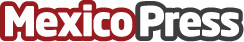 Indispensable articular al sector de la caña de azúcar en Veracruz: IICAAl presentar las conclusiones de las mesas de trabajo de la Agroindustria de la Caña de Azúcar para Veracruz, especialistas, académicos y representantes gubernamentales propusieron una agenda de innovación que contribuiría a dinamizar al sectorDatos de contacto:Marisa Hurtado5548103425Nota de prensa publicada en: https://www.mexicopress.com.mx/indispensable-articular-al-sector-de-la-cana Categorías: Nacional Industria Alimentaria Veracruz http://www.mexicopress.com.mx